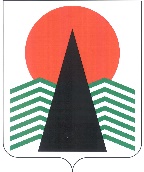 АДМИНИСТРАЦИЯ  НЕФТЕЮГАНСКОГО РАЙОНАпостановлениег.НефтеюганскО награжденииВ соответствии с решением Думы Нефтеюганского района от 26.09.2012 № 282 «О наградах и почетных званиях Нефтеюганского района» и на основании протокола заседания комиссии по наградам от 06.07.2021 № 18 п о с т а н о в л я ю:Присвоить почетное звание «Заслуженный работник нефтегазодобывающей промышленности Нефтеюганского района», наградить Почетной грамотой 
и Благодарственным письмом Главы Нефтеюганского района граждан за высокое профессиональное мастерство, добросовестный труд, за деятельность, способствующую социально-экономическому развитию Нефтеюганского района (приложения № 1, 2).Управлению отчетности и программно-целевого планирования администрации Нефтеюганского района (Пятигор Т.А.) обеспечить выплату денежного вознаграждения (приложение № 1).Настоящее постановление подлежит размещению на официальном сайте органов местного самоуправления Нефтеюганского района.Контроль за выполнением постановления возложить на первого заместителя главы Нефтеюганского района Кудашкина С.А.Глава района							А.А.БочкоПриложение № 1к постановлению администрацииНефтеюганского районаот 15.08.2022 № 1437-паСПИСОКграждан к присвоению почетного звания Нефтеюганского районаи награждению Почетной грамотой Главы Нефтеюганского районаПриложение № 2к постановлению администрацииНефтеюганского районаот 15.08.2022 № 1437-паСПИСОКграждан, награждаемых Благодарственным письмомГлавы Нефтеюганского района15.08.2022№ 1437-па№ 1437-па№п/пФамилия,имя, отчествоДолжность, место работы 
(род занятий)Размерденежного вознаграждения (руб.)Почетное звание«Заслуженный работник нефтегазодобывающей промышленности Нефтеюганского района»Почетное звание«Заслуженный работник нефтегазодобывающей промышленности Нефтеюганского района»Почетное звание«Заслуженный работник нефтегазодобывающей промышленности Нефтеюганского района»Почетное звание«Заслуженный работник нефтегазодобывающей промышленности Нефтеюганского района»АлимурадовТемиршах Курбалиевичбурильщик эксплуатационного и разведочного бурения скважин на нефть и газ 7 разряда Нефтеюганского филиала ООО "Буровая компания "Евразия", пгт.Пойковский3500,00Гамзатов Магомедсапир Сайпуллаевичводитель автомобиля филиала ООО "РН-Транспорт" в г.Нефтеюганск3500,00Змейков Олег Робертовичглавный технолог-начальник отдела, технологический отдел филиала ООО "РН-Сервис" 
в г.Нефтеюганск3500,00Иванов Роман Николаевичзаместитель генерального директора - главный геолог, ООО "ЭКОТОН", г.Пыть-Ях3500,00Липовской Сергей Викторовичначальник цеха подготовки производства № 3 главного управления добычи нефти и газа ООО "РН-Юганскнефтегаз", пгт.Пойковский  3500,00Овад Николай Богдановичзаместитель начальника цеха по производству цеха по добыче нефти и газа № 21 главного управления добычи нефти и газа ООО "РН-Юганскнефтегаз", с.Чеускино 3500,00Путнов Вячеслав Владимировичначальник установки цеха сбора, подготовки, транспортировки газа № 4 управления сбора 
и использования нефтяного газа ООО "РН-Юганскнефтегаз", пгт.Пойковский3500,00Рекова Валентина Сергеевнаоператор товарный цеха подготовки и перекачки нефти № 5 управления подготовки и перекачки нефти ООО "РН-Юганскнефтегаз", пгт.Пойковский 3500,00Саметов Александр Вениаминовичведущий геолог цеха текущего и капитального ремонта скважин № 7 филиала ООО "РН-Сервис" 
в г.Нефтеюганск  3500,00Шпак Виктория Борисовнаэлектромонтер по ремонту и обслуживанию электрооборудования участка обслуживания энергетического оборудования ЛПДС "Южный Балык" филиала "Нефтеюганское УМН" 
АО "Транснефть – Сибирь", п.Сентябрьский3500,00Юдин Игорь Николаевичмастер сменный (вахтовый метод) цеха обслуживания электропогружных установок 
ООО "Борец сервис-Нефтеюганск"3500,00Яценко Владимир Ивановичзаместитель начальника цеха по ликвидации аварий и их последствий цеха по текущему обслуживанию и ремонту трубопроводов № 4 управления эксплуатации трубопроводов ООО "РН-Юганскнефтегаз", пгт.Пойковский3500,00Почетная грамота Главы Нефтеюганского районаПочетная грамота Главы Нефтеюганского районаПочетная грамота Главы Нефтеюганского районаПочетная грамота Главы Нефтеюганского районаАисов Линар Наримановичбурильщик капитального ремонта скважин 7 разряда, ООО "ЭКОТОН", г.Пыть-Ях3500,00Акимов Владимир Михайловичэлектромонтер по ремонту и обслуживанию базы производственного обслуживания участка ремонта и наладки энергетического оборудования группы по ремонту и наладке энергетического оборудования электрооборудования филиала "Нефтеюганское УМН" АО "Транснефть – Сибирь", п.Каркатеевы3500,00Аптина Зульфия Гайсаровнаведущий специалист сектора главного механика УСИНГ отдела главного механика ООО "РН-Юганскнефтегаз", пгт.Пойковский 3500,00Байрамов Ильнур Магасимовичслесарь по ремонту автомобилей 6 разряда ремонтно – механической мастерской филиала ООО "РН-Сервис" в г.Нефтеюганск3500,00Бакирова Ильфания Сагитовнаоператор АЗС 4-го разряда цех № 2 ООО "ЮНП", г.Нефтеюганск3500,00Бамбуров Евгений Анатольевичмастер по капитальному ремонту скважин, 
ООО "ЭКОТОН", г.Пыть-Ях3500,00Баталова Светлана Александровнаспециалист по организации и нормированию труда 1 категории цеха текущего и капитального ремонта скважин №5 филиала ООО "РН-Сервис" 
в г.Нефтеюганск3500,00Бочкарёв Максим Викторовичначальник отдела потребности в материалах управлению логистикой и складским комплексом службы по снабжению МТР, управления по снабжению и управлению запасами МТР ООО "РН-Юганскнефтегаз", г.Нефтеюганск 3500,00Вербицкий Денис Сергеевичэлектромонтер по ремонту и обслуживанию электрооборудования непосредственно занятый на объектах добычи нефти и газа цеха по эксплуатации электрооборудования № 6 управления электротехнического оборудования ООО "РН-Юганскнефтегаз", пгт.Пойковский  3500,00Гафаров Аниф Минниахметовичслесарь – ремонтник 5 разряда цеха защитных покрытий ООО "ЮКОРТ", г.Нефтеюганск3500,00Гизатулин Ильдар Шамилевичслесарь по ремонту технологических установок участка эксплуатации резервуаров ЛПДС "Каркатеевы" филиала "Нефтеюганское УМН" 
АО "Транснефть – Сибирь", п.Каркатеевы3500,00ГлыжовРоберт Бегмухамметовичбурильщик эксплуатационного и разведочного бурения скважин на нефть и газ 7 разряда Нефтеюганский филиал ООО "Буровая компания "Евразия", пгт.Пойковский3500,00Гойтемиров Вазирхан Дерметхановичбурильщик капитального ремонта скважин 7 разряда цеха текущего и капитального ремонта скважин № 1 филиала ООО "РН-Сервис" в г.Нефтеюганск3500,00Ерина Оксана Валериевнаведущий специалист по воинскому учету аппарата при руководстве филиала ООО "РН-Сервис"
в г.Нефтеюганск3500,00Жаркова Роза Ибрагимовнаоператор АЗС 4-го разряда цех № 2 ООО "НПС", 
АЗС № 24, г.Нефтеюганск3500,00Иванов Эдуард Игоревичмашинист подъемника 6 разряда цеха подъемных агрегатов № 1 филиала ООО "РН-Сервис" 
в г.Нефтеюганск филиала ООО "РН-Сервис" 
в г.Нефтеюганск3500,00Исаев Султан Бейбалаевичоператор по добыче нефти и газа цеха по добыче нефти и газа № 12 главного управления добычи нефти и газа ООО "РН-Юганскнефтегаз", пгт.Пойковский 3500,00КаримовФилюз Фанузовичзаместитель начальника цеха капитального ремонта скважин № 6, ООО "ЭКОТОН", г.Пыть-Ях3500,00Карпов Игорь Германовичглавный специалист группы транспортного обеспечения Пойковского региона отдела обеспечения транспортными услугами Транспортного управления ООО "РН-Юганскнефтегаз", пгт.Пойковский  3500,00КраевойЮрий Николаевичслесарь-сантехник цеха по эксплуатации электрооборудования № 2 управления электротехнического оборудования ООО "РН-Юганскнефтегаз", пгт.Пойковский3500,00Красных Оксана Николаевнаначальник службы отдела по складской 
и транспортной логистике МТР производственно-складского управление службы по снабжению МТР, управлению логистикой и складским комплексом ООО "РН-Юганскнефтегаз", г.Нефтеюганск  3500,00Куливец Андрей Васильевичслесарь-ремонтник 6-го разряда цех № 1 
ООО "НПС", г.Нефтеюганск3500,00Лисицын Александр Евгеневич помощник бурильщика капитального ремонта скважин 5 разряда, ООО "ЭКОТОН", г.Пыть-Ях3500,00Марцева Ольга Валентиновнаспециалист цеха ПРР-1 производственно-складского управления службы по снабжению МТР, управления логистикой и складским комплексом ООО "РН-Юганскнефтегаз", г.Нефтеюганск  3500,00Минатуллаев Махсутхан Загировичэлектрогазосварщик филиала ООО "РН-Транспорт" 
в г.Нефтеюганск3500,00Муратов Александр Валерьевичэлектромонтер по ремонту и обслуживанию электрооборудования цеха по эксплуатации электрооборудования № 2 управления электротехнического оборудования ООО "РН-Юганскнефтегаз", пгт.Пойковский3500,00Мустафин Наиль Шамильевичоператор по исследованию скважин (вахтовый метод) цеха обслуживания электропогружных установок ООО "Борец сервис-Нефтеюганск"3500,00Накладюк Мария Михайловнаначальник участка централизованного завоза грузов цеха ПРР-1 производственно-складского управления службы по снабжению МТР, управлению логистикой и складским комплексом ООО "РН-Юганскнефтегаз"  3500,00НасоновВалерий Александровичмашинист буровых установок на нефть и газ 6 разряда Нефтеюганского филиала ООО "Буровая компания "Евразия" пгт.Пойковский3500,00Николаев Сергей Владимировичслесарь по ремонту автомобилей филиала ООО "РН-Транспорт" в г.Нефтеюганск3500,00ПетровичАндрей Владимировичэлектромонтёр по ремонту и обслуживанию электрооборудования, непосредственно занятый на объектах добычи нефти 5 разряда (вахтовый метод) цеха обслуживания электропогружных установок ООО "Борец сервис-Нефтеюганск"3500,00Приходько Александр Ивановичстарший технолог цеха подготовки и перекачки нефти № 6 управления подготовки и перекачки нефти ООО "РН-Юганскнефтегаз", пгт.Пойковский  3500,00Семанов Виталий Юрьевичстарший мастер линейной аварийно-эксплуатационной службы ЛПДС "Южный Балык" филиала "Нефтеюганское УМН" АО "Транснефть – Сибирь", п.Сентябрьский3500,00Соловьева Светлана Борисовнакладовщик цеха химизации № 4 управления химизации производственных процессов ООО "РН-Юганскнефтегаз", пгт.Пойковский  3500,00Тарасов Игорь Владимировичслесарь-ремонтник, непосредственно занятый на объектах добычи нефти и газа цеха по поддержанию пластового давления № 6 управления поддержания пластового давления ООО "РН-Юганскнефтегаз", пгт.Пойковский  3500,00Третьяков Александр Олеговичмашинист паровой передвижной депарафиниза-ционной установки филиала ООО "РН-Транспорт" 
в г.Нефтеюганск 3500,00Федотов Алексей Павловичоператор по добыче нефти и газа цеха по добыче нефти и газа № 11 главного управления добычи нефти и газа ООО "РН-Юганскнефтегаз", пгт.Пойковский  3500,00Филиппов Игорь Олеговичэлектромонтер по ремонту и обслуживанию электрооборудования непосредственно занятый на объектах добычи нефти и газа цеха по эксплуатации электрооборудования № 2 управления электротехнического оборудования ООО "РН-Юганскнефтегаз", пгт.Пойковский3500,00ХасановАсланбек Кулановичмастер буровой Нефтеюганский филиал 
ООО "Буровая компания "Евразия", пгт.Пойковский3500,00Яковлев Евгений Ивановичэлектросварщик 5-го разряда цех № 1 ООО "ЮНП", г.Нефтеюганск3500,00Якупов Ильнар Илгизяровичзаместитель начальника цеха капитального ремонта скважин № 6, ООО "ЭКОТОН", г.Пыть-Ях3500,00ВсегоВсегоВсего185500,00№п/пФамилия,имя, отчествоДолжность, место работы 
(род занятий)Абрамова Леомида Валерьяновнаведущий специалист отдела материально-технического обеспечения филиала ООО "РН-Сервис" в г.НефтеюганскАндреев Александр Зосимовичбурильщик капитального ремонта скважин 7 разряда, 
ООО "ЭКОТОН, г.Пыть-ЯхБайсубаков Разак Ражаповичбурильщик капитального ремонта скважин 7 разряда, 
ООО "ЭКОТОН", г.Пыть-ЯхБраунВиктор Михайловичводитель погрузчика 5 разряда Нефтеюганского филиала 
ООО "Буровая компания "Евразия", пгт.ПойковскийВалиуллин Владик Хабировичэлектромонтёр по ремонту и обслуживанию электрооборудования, непосредственно занятый на объектах добычи нефти 5 разряда (вахтовый метод) цеха обслуживания электропогружных установок ООО "Борец сервис-Нефтеюганск"Васильева Наталья Андреевнаоператор АЗС 4-го разряда, цех № 2 ООО "ЮНП", г.НефтеюганскВасинЕвгений Васильевичэлектромонтёр по ремонту и обслуживанию электрооборудования, непосредственно занятый на объектах добычи нефти 5 разряда (вахтовый метод) цеха обслуживания электропогружных установок ООО "Борец сервис-Нефтеюганск"Вилков Владимир Николаевичтрубопроводчик линейный линейной аварийно-эксплуатационной службы ЛПДС "Салым" филиала "Нефтеюганское УМН" АО "Транснефть – Сибирь", п.Сивыс-ЯхГибадуллин Руслан Тагировичспециалист по охране труда и промышленной безопасности 1 категории отдела по промышленной безопасности и охране труда филиала ООО "РН-Сервис" в г.НефтеюганскГилязев Раиль Наиловичмашинист подъемника 7 разряда, ООО "ЭКОТОН", г.Пыть-ЯхГулиев МадедЭйнулла оглыводитель автомобиля филиала ООО "РН-Транспорт" 
в г.НефтеюганскГундин Ринат Вячеславичмашинист бульдозера филиала ООО "РН-Транспорт" 
в г.НефтеюганскДжангишиев Садулла Сапаровичмашинист подъемника 7 разряда цеха подъемных агрегатов № 2 филиала ООО "РН-Сервис" в г.НефтеюганскКазимагамедовИдрис Керимовичбурильщик эксплуатационного и разведочного бурения скважин на нефть и газ 7 разряда Нефтеюганского филиала ООО "Буровая компания "Евразия", пгт.Пойковский Кандауров Адильгерей Максутгереевичмашинист паровой передвижной депарафинизационной установки филиала ООО "РН-Транспорт" в г.Нефтеюганск КарпачЭдуард Павловичэлектромонтёр по ремонту и обслуживанию электрооборудования, непосредственно занятый на объектах добычи нефти 5 разряда (вахтовый метод) цеха обслуживания электропогружных установок ООО "Борец сервис-Нефтеюганск"Катаргулов Акрам Синяшевичтрубопроводчик линейный центральной ремонтной службы участка откачки нефти из трубопроводов филиал "Нефтеюганское УМН" АО "Транснефть – Сибирь", г.НефтеюганскЛятифовНадир Сираджали оглыстропальщик 5 разряда Нефтеюганского филиала ООО "Буровая компания "Евразия", пгт.Пойковский Макарова Галина Леонидовнастарший оператор АЗС 4-го разряда, цех № 2 ООО "НПС", г.НефтеюганскМали Сергей Николаевичстропальщик участка погрузо-разгрузочных работ филиала "Нефтеюганское УМН" АО "Транснефть – Сибирь", п.Каркатеевы                       Мельников Андрей Александровичслесарь по ремонту технологических установок ЛПДС "Каркатеевы" участка обслуживания механо-технологического оборудования филиала "Нефтеюганское УМН" АО "Транснефть – Сибирь", п.КаркатеевыМинченок Николай Петровичбурильщик эксплуатационного и разведочного бурения скважин на нефть и газ 7 разряда Нефтеюганского филиала ООО "Буровая компания "Евразия", пгт.ПойковскийМоскалец Анатолий Сергеевичмашинист технологических насосов 5-го разряда, цех № 1 
ООО "ЮНП", г.НефтеюганскМужипов Эдвард Фазыльяновичводитель автомобиля цеха технологического транспорта и специальной техники участка технологического транспорта и специальной техники при ЛПДС "Остров" группа по обслуживанию ЛАЭС филиала "Нефтеюганское УМН" 
АО "Транснефть – Сибирь", п. Сингапай МустыгинВиктор Александровичэлектромонтёр по ремонту и обслуживанию электрооборудования, непосредственно занятый на объектах добычи нефти 5 разряда (вахтовый метод) цеха обслуживания электропогружных установок ООО "Борец сервис-Нефтеюганск"НаруллаевАлимагомед Динамудиновичмастер буровой Нефтеюганского филиала ООО "Буровая компания "Евразия", пгт.ПойковскийПетров Сергей Ивановичслесарь по ремонту автомобилей филиала ООО "РН-Транспорт" в г.Нефтеюганск Попов Гияс Николаевичглавный специалист отдела качества филиала ООО "РН-Сервис" в г.НефтеюганскРамалданов Шамиль Альбертовичслесарь по обслуживанию буровых 6 разряда Нефтеюганского филиала ООО "Буровая компания "Евразия", пгт.Пойковский РебинАлександр Яковлевичэлектромонтёр по ремонту и обслуживанию электрооборудования, непосредственно занятый на объектах добычи нефти 5 разряда (вахтовый метод) цеха обслуживания электропогружных установок ООО "Борец сервис-Нефтеюганск"Рейм КристинаВладимировнаоператор АЗС 5-го разряда цех № 1 ООО "НПС", г.НефтеюганскСакаев Навид Рафаэловичбурильщик капитального ремонта скважин 7 разряда, 
ООО "ЭКОТОН", г.Пыть-ЯхХарисов Рустам Финатовичэлектромонтер по ремонту и обслуживанию электрооборудования участка обслуживания энергетического оборудования группы эксплуатации вдольтрассовых ВЛ и средств ЭХЗ ЛПДС "Остров" НПС "Сатарино" филиала "Нефтеюганское УМН" АО "Транснефть – Сибирь", 
пгт.ПойковскийХасанов Эдуард Ринатовичбурильщик капитального ремонта скважин 7 разряда, 
ООО "ЭКОТОН", г.Пыть-Ях